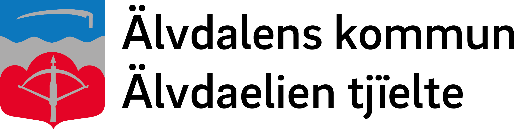 PRESSMEDDELANDE					Älvdalen den 14 februari 2024Kweðåpriseð ÖvdalskunVid årets Företagsmässa i Älvdalen kommer ett helt nyinstiftat musikpris att delas ut. Det är Kweðåpriseð Övdalskun, som på svenska betyder ”Älvdalskans Sångpris”. Priset ska uppmärksamma artister som på ett föredömligt sätt synliggör älvdalskan och sprider det vackra och unika språket genom sin musik. Idén till priset kommer från företagsmässans arrangörer och är ett samarbete mellan dem, Älvdalens kommun och föreningen Ulum Dalska. Utdelningen sker på fredag den 26 april kl. 12.30. Vilken eller vilka som får motta det ärofyllda priset låter vi ännu så länge vara en väl förborgad hemlighet.Boka redan nu in datumen för Älvdalens Företagsmässa, 26-27 april 2024. Welkumner!Kontaktpersoner:Torbjörn Wallin, Arrangör för Älvdalens Företagsmässa
E-post: torbjorn.wallin@ovdalsmail.se
Mobil: 070-649 12 89

Ing-Marie Bergman, Älvdalens kommun
E-post: ing-marie.bergman@alvdalen.se
Mobil: 070-670 54 17